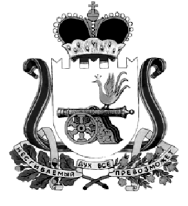 АДМИНИСТРАЦИЯ МУНИЦИПАЛЬНОГО ОБРАЗОВАНИЯ«НОВОДУГИНСКИЙ РАЙОН» СМОЛЕНСКОЙ ОБЛАСТИП О С Т А Н О В Л Е Н И Еот 27.10.2023   № 207Об утверждении муниципальной программы «Развитие малого и среднего предпринимательства в муниципальном образовании «Новодугинский район» Смоленской области»В соответствии со статьей 179,179.3 Бюджетного кодекса Российской Федерации, руководствуясь Федеральным законом «Об общих принципах организации местного самоуправления в Российской Федерации», Администрация муниципального образования «Новодугинский район» Смоленской области п о с т а н о в л я е т:Утвердить прилагаемую муниципальную программу «Развитие малого и среднего предпринимательства в муниципальном образовании «Новодугинский район» Смоленской области».Контроль исполнения настоящего постановления возложить на заместителя Главы муниципального образования «Новодугинский район» Смоленской области Л.П. Филиппову.Глава муниципального образования «Новодугинский район» Смоленской области                                                                                       В.В. СоколовОтп. 1 экз. – в делоИсп. _________Н.П. Домнина	т. 2-22-81"____" _________ .Визы: Е.Л. Рожко   		__________		"____"__________   .Д.А. Романова		__________		"____"__________   .С.Н. Эминова		__________		"____"__________   .Л.П. Филиппова		__________		"____"__________   .УТВЕРЖДЕНАпостановлением Администрации муниципального образования«Новодугинский район»Смоленской областиот 27.10.2023  № 207МУНИЦИПАЛЬНАЯ ПРОГРАММА«Развитие малого и среднего предпринимательства в муниципальном образовании «Новодугинский район» Смоленской области»ПАСПОРТмуниципальной программыОсновные положения2. Показатели муниципальной программы3. Структура муниципальной программы4. Финансовое обеспечение муниципальной программыРаздел 1. Стратегические приоритеты в сфере реализациимуниципальной программыРазвитие малого и среднего предпринимательства является важным условием функционирования рыночной экономики и одной из важных социально-экономических задач. Отличительной особенностью малого и среднего предпринимательства является его доступность как сферы деятельности для широкого круга людей, которая обусловлена тем, что функционирование малого и среднего предпринимательства не предполагает крупных финансовых вложений, не требует больших материальных и трудовых ресурсов. Поэтому именно развитие малого и среднего бизнеса является необходимым условием формирования так называемого среднего класса - социального фундамента, обеспечивающего стабильное развитие российского общества.Малое и среднее предпринимательство является неотъемлемой частью экономики муниципального образования «Новодугинский район» Смоленской области. Экономическое и социальное развитие района напрямую зависит от данного сектора экономики. Развитие малого и среднего предпринимательства возможно при создании благоприятных условий для его деятельности.Индикаторами создания благоприятных условий для развития малого и среднего предпринимательства в районе стали следующие тенденции:С 1 августа 2016 года сведения о количестве субъектов малого и среднего предпринимательства содержатся в едином реестре субъектов малого и среднего предпринимательства, размещенном на сайте налоговой инспекции. По состоянию на 1 января 2017 года число субъектов малого и среднего предпринимательства, зарегистрированных на территории муниципального образования «Новодугинский район» Смоленской области составляет 160 единиц. На 1 января 2019 года число субъектов малого и среднего предпринимательства, зарегистрированных на территории муниципального образования «Новодугинский район» Смоленской области составляло 169 единиц, на 1 января 2020 года – 185 единиц, на 1 января 2021 года – 184 единицы, на 1 января 2022 года – 185 единиц, на 1 января 2023 года – 190 единиц, на 1 июля 2023 года – 173 единицы.По прежнему существует ряд проблем, оказывающих негативное влияние на развитие предпринимательства.В практической деятельности предприниматели по-прежнему сталкиваются с определенными трудностями, среди которых несовершенство нормативно-правовой базы, системы налогообложения, недостаточность собственного капитала и оборотных средств, высокая стоимость подключения к инженерным сетям (электроэнергии, газу, теплоснабжению), недостаточно развитая инфраструктура поддержки малого и среднего предпринимательства и система информационной поддержки, а также проблемы кадрового обеспечения и подготовки специалистов для малого и среднего предпринимательства.Решение существующих проблем и дальнейшее поступательное развитие малого и среднего предпринимательства в районе возможны только на основе целенаправленной работы по созданию благоприятных условий для развития предпринимательства путем оказания комплексной и адресной поддержки субъектам малого и среднего предпринимательства в различных направлениях: информационное, финансовое обеспечение, оказание деловых услуг, налаживание деловых контактов и кооперации,  а также физическим лицам, применяющим специальный налоговый режим «налог на профессиональный доход» и не являющихся индивидуальными предпринимателями. Основными целями Программы являются создание благоприятных условий для развития малого и среднего предпринимательства, увеличение количества субъектов малого и среднего предпринимательства, обеспечение их конкурентоспособности и, как следствие, создание новых рабочих мест и среднего класса, ориентированного на самозанятость, увеличение числа физических лиц, применяющих специальный налоговый режим «налог на профессиональный доход» и не являющихся индивидуальными предпринимателями.Достижение указанных целей обеспечивается решением следующих задач:1. Оказание финансовой поддержки субъектам малого и среднего предпринимательства и организациям, образующим инфраструктуру поддержки субъектов малого и среднего предпринимательства, а также физическим лицам, применяющим специальный налоговый режим «налог на профессиональный доход» и не являющихся индивидуальными предпринимателями.В целях расширения возможностей доступа субъектов малого и среднего предпринимательства (в том числе только образуемых) и организаций, образующих инфраструктуру поддержки субъектов малого и среднего предпринимательства, физических лиц, применяющих специальный налоговый режим «налог на профессиональный доход» и не являющихся индивидуальными предпринимателями, к финансовым источникам задача решается путем предоставления субсидий.Необходимо и развитие микрофинансовых организаций, кредитных кооперативов, обществ взаимного кредитования, других небанковских кредитных институтов, предоставляющих на возвратной основе средства субъектам малого и среднего предпринимательства.2. Оказание информационной, организационной  и консультационной, имущественной поддержки субъектам малого и среднего предпринимательства, физическим лицам, применяющим специальный налоговый режим «налог на профессиональный доход» и не являющихся индивидуальными предпринимателями, формирование положительного имиджа предпринимательства.В качестве основных направлений развития системы информационного обеспечения малого и среднего предпринимательства в районе являются: Популяризация идей малого и среднего предпринимательства, формирование положительного образа предпринимателя. Освещение в средствах массовой информации и на сайте Администрации муниципального образования «Новодугинский район» Смоленской области  деятельности субъектов малого предпринимательства, в том числе социально ориентированного бизнеса, размещение информационных сообщений.Необходимость решения указанных проблем программно-целевыми методами в формате муниципальной программы установлена Федеральным законом "О развитии малого и среднего предпринимательства в Российской Федерации".Таким образом, необходимость разработки Программы обусловлена рядом объективных факторов:- масштабностью, сложностью и многообразием проблем малого и среднего предпринимательства и необходимостью их интеграции с целью разработки и осуществления программных мероприятий, взаимоувязанных по конкретным целям, срокам реализации и исполнителям;- возрастающей ролью субъектов малого и среднего предпринимательства в насыщении потребительского рынка товарами и услугами, пополнении бюджета налоговыми доходами, снижении уровня безработицы и социальной напряженности в обществе.Программой определены приоритетные виды деятельности, осуществляемые субъектами малого и среднего предпринимательства:- сельскохозяйственное производство;- инновационная деятельность;- обрабатывающее производство;- внешнеэкономическая деятельность;- оказание жилищно-коммунальных и бытовых услуг;- ремесленная деятельность.При рассмотрении информации об осуществлении деятельности, создании и развитии собственного бизнеса, в том числе физическими лицами, применяющими специальный налоговый режим «налог на профессиональный доход» и не являющимися индивидуальными предпринимателями, или предложенных бизнес-проектов при прочих равных условиях преимущество в финансировании предоставляется приоритетным и перспективным направлениям развития малого и среднего предпринимательства района.Раздел 2. Сведения о региональном проектеМероприятия, связанные с реализацией региональных проектов, в муниципальной программе отсутствуют.Раздел 3. Сведения о ведомственном проекте       Мероприятия, связанные с реализацией ведомственных проектов, в муниципальной программе отсутствуют.Раздел 4. Паспорт комплекса процессных мероприятийПАСПОРТкомплекса процессных мероприятий«Создание и развитие инфраструктуры поддержки субъектов малого и среднего предпринимательства»Общие положенияПоказатели реализации комплекса процессных мероприятийРаздел 5. Оценка применения мер государственного регулирования в части налоговых льгот, освобождений и иных преференций по налогам и сборам в сфере реализации муниципальной программы.Меры государственного и муниципального регулирования в части налоговых льгот, освобождений и иных преференций по налогам и сборам в сфере реализации муниципальной программы не предусмотрены.Раздел 6. Сведения о финансировании структурных элементов муниципальной программы.СВЕДЕНИЯо финансировании структурных элементов муниципальной программы «Развитие малого и среднего предпринимательства в муниципальном образовании «Новодугинский район» Смоленской области»Наименование муниципальной программыРазвитие малого и среднего предпринимательства в муниципальном образовании «Новодугинский район» Смоленской области (далее – Программа)Ответственный исполнитель муниципальной программыАдминистрация муниципального образования «Новодугинский район» Смоленской области Период реализации муниципальной программы2024 - 2027 годыЦель муниципальной программыОбеспечение общих благоприятных условий для развития субъектов малого и среднего предпринимательстваНаправления (подпрограммы)-Региональные проекты, реализуемые в рамках муниципальной программы-Объемы финансового обеспечения муниципальной программыОбщий объем финансирования Программы за счет средств бюджета муниципального образования «Новодугинский район» Смоленской области (далее также - районный бюджет) составит _________тыс. рублей, из них: 2024 год – ______ тыс. рублей;2025 год – ______ тыс. рублей;2026 год – 0,0 тыс. рублей;2027 год – 0,0 тыс. рублей.№ п/пНаименование  показателяБазовое значение показателя(оценка  2023 года, предшествующего очередному финансовому году)Планируемые значения показателейПланируемые значения показателейПланируемые значения показателей2024202520261234561.Количество субъектов малого и среднего предпринимательства (СМСП) –всего,ед.1731741751762.Число публикаций в средствах массовой информации и на сайте Администрации муниципального образования «Новодугинский район» Смоленской области информационных сообщений для субъектов малого и среднего предпринимательства, ед.1091011№ п/пЗадача структурного элементаЗадача структурного элементаКраткое описание ожидаемых эффектов от реализации задачи структурного элементаСвязь с показателями12234Комплекс процессных мероприятий «Создание и развитие инфраструктуры поддержки субъектов малого и среднего предпринимательства»Комплекс процессных мероприятий «Создание и развитие инфраструктуры поддержки субъектов малого и среднего предпринимательства»Комплекс процессных мероприятий «Создание и развитие инфраструктуры поддержки субъектов малого и среднего предпринимательства»Комплекс процессных мероприятий «Создание и развитие инфраструктуры поддержки субъектов малого и среднего предпринимательства»Комплекс процессных мероприятий «Создание и развитие инфраструктуры поддержки субъектов малого и среднего предпринимательства»Администрация  муниципального образования «Новодугинский район» Смоленской областиАдминистрация  муниципального образования «Новодугинский район» Смоленской областиАдминистрация  муниципального образования «Новодугинский район» Смоленской областиАдминистрация  муниципального образования «Новодугинский район» Смоленской областиАдминистрация  муниципального образования «Новодугинский район» Смоленской области1.1Задача №1Создание благоприятных условий для развития малого и среднего предпринимательстваСоздание благоприятных условий для развития малого и среднего предпринимательстваКоличество СМСП1.2. Задача №2Информационная поддержка СМСПИнформационная поддержка СМСПЧисло публикаций№ п/пНаименование муниципальной программы/источник финансового обеспеченияОбъем средств на реализацию муниципальной программы на очередной финансовый год и плановый период (тыс. руб.)Объем средств на реализацию муниципальной программы на очередной финансовый год и плановый период (тыс. руб.)Объем средств на реализацию муниципальной программы на очередной финансовый год и плановый период (тыс. руб.)Объем средств на реализацию муниципальной программы на очередной финансовый год и плановый период (тыс. руб.)1.«Развитие малого и среднего предпринимательства в муниципальном образовании «Новодугинский район» Смоленской области»всего2024202520261.«Развитие малого и среднего предпринимательства в муниципальном образовании «Новодугинский район» Смоленской области»00Местный бюджет00Расходы на проведение смотров-конкурсов, фестивалей, семинаров, а также другие аналогичные мероприятия (проведение среди субъектов малого и среднего предпринимательства мероприятий, направленных на чествование лучших предпринимателей района, приобретение необходимых расходных материалов для обеспечения проведения мероприятий, в том числе для работы комиссии  по поддержке и развитию малого и среднего предпринимательства при Администрации муниципального образования «Новодугинский район» Смоленской области, организация обучающих семинаров, совещаний, деловых встреч, «мастер-классов», курсов, «круглых столов», «Дней открытых дверей», информационных дней и других аналогичных мероприятий по различным аспектам ведения бизнеса для субъектов малого и среднего предпринимательства, в том числе для начинающих предпринимателей, направленных на формирование позитивного образа предпринимательства), а также для физических лиц, применяющих специальный налоговый режим «налог на профессиональный доход» и не являющихся индивидуальными предпринимателями00Субсидии на создание собственного бизнеса субъектам малого и среднего предпринимательства, физическим лицам, применяющим специальный налоговый режим «налог на профессиональный доход» и не являющихся индивидуальными предпринимателями, осуществляющим свою деятельность менее трех лет на территории муниципального образования «Новодугинский район» Смоленской области00Ответственный за выполнение комплекса процессных мероприятийАдминистрация муниципального образования «Новодугинский район» Смоленской областиСвязь с муниципальной программоймуниципальная программа «Развитие малого и среднего предпринимательства в муниципальном образовании «Новодугинский район» Смоленской области»№п/пНаименование показателя реализации Ед. изм.Базовое значение показателя реализации (к очередному финансовому году)Планируемое значение показателя реализации на очередной финансовый год и плановый периодПланируемое значение показателя реализации на очередной финансовый год и плановый периодПланируемое значение показателя реализации на очередной финансовый год и плановый период№п/пНаименование показателя реализации Ед. изм.Базовое значение показателя реализации (к очередному финансовому году)20232024202512345671.Количество субъектов малого и среднего предпринимательства (СМСП) –всегоед173174175176№ п/пНаименованиеУчастник муниципальной программыИсточник финансового обеспечения (расшифровать)Объем средств на реализацию  муниципальной программы на очередной финансовый год и плановый период (тыс. рублей)Объем средств на реализацию  муниципальной программы на очередной финансовый год и плановый период (тыс. рублей)Объем средств на реализацию  муниципальной программы на очередной финансовый год и плановый период (тыс. рублей)Объем средств на реализацию  муниципальной программы на очередной финансовый год и плановый период (тыс. рублей)№ п/пНаименованиеУчастник муниципальной программыИсточник финансового обеспечения (расшифровать)всего20232024202512345678Создание и развитие инфраструктуры поддержки субъектов малого и среднего предпринимательства Создание и развитие инфраструктуры поддержки субъектов малого и среднего предпринимательства Создание и развитие инфраструктуры поддержки субъектов малого и среднего предпринимательства Создание и развитие инфраструктуры поддержки субъектов малого и среднего предпринимательства Создание и развитие инфраструктуры поддержки субъектов малого и среднего предпринимательства Создание и развитие инфраструктуры поддержки субъектов малого и среднего предпринимательства Создание и развитие инфраструктуры поддержки субъектов малого и среднего предпринимательства Создание и развитие инфраструктуры поддержки субъектов малого и среднего предпринимательства 1.1.Расходы на проведение смотров-конкурсов, фестивалей, семинаров, а также другие аналогичные мероприятия (проведение среди субъектов малого и среднего предпринимательства мероприятий, направленных на чествование лучших предпринимателей района, приобретение необходимых расходных материалов для обеспечения проведения мероприятий, в том числе для работы комиссии  по поддержке и развитию малого и среднего предпринимательства при Администрации муниципального образования «Новодугинский район» Смоленской области, организация обучающих семинаров, совещаний, деловых встреч, «мастер-классов», курсов, «круглых столов», «Дней открытых дверей», информационных дней и других аналогичных мероприятий по различным аспектам ведения бизнеса для субъектов малого и среднего предпринимательства, в том числе для начинающих предпринимателей, направленных на формирование позитивного образа предпринимательства), а также физических лиц, применяющих специальный налоговый режим «налог на профессиональный доход» и не являющихся индивидуальными предпринимателямиАдминистрация муниципального образования «Новодугинский район» Смоленской областисредства бюджета муниципального образования «Новодугинский район» Смоленской области001.2. Субсидии на создание собственного бизнеса субъектам малого и среднего предпринимательства, физическим лицам, применяющим специальный налоговый режим «налог на профессиональный доход» и не являющихся индивидуальными предпринимателями, осуществляющим свою деятельность менее трех лет на территории муниципального образования «Новодугинский район» Смоленской областиАдминистрация муниципального образования «Новодугинский район» Смоленской областисредства бюджета муниципального образования «Новодугинский район» Смоленской области00Итого по комплексу процессных мероприятийИтого по комплексу процессных мероприятий00Всего по муниципальной программеВсего по муниципальной программеВсего по муниципальной программе00